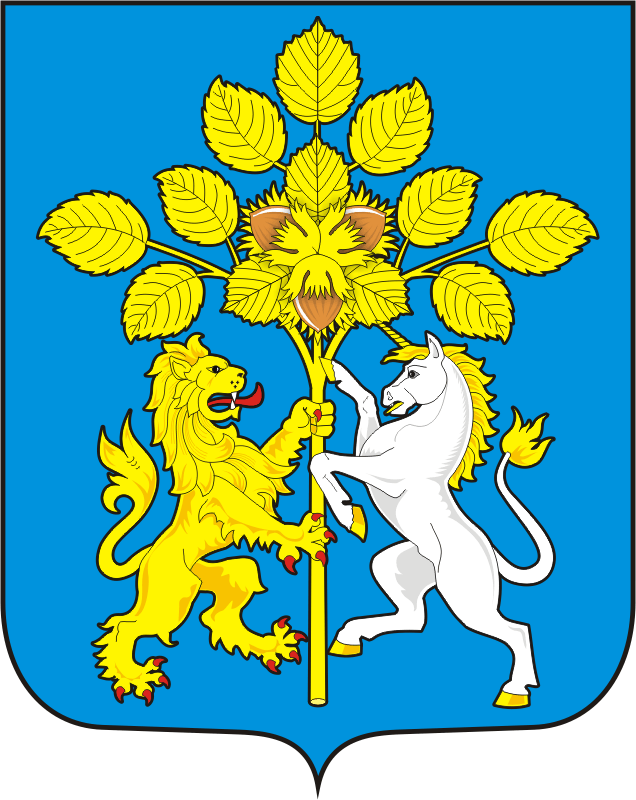 СОВЕТ ДЕПУТАТОВ МУНИЦИПАЛЬНОГО ОБРАЗОВАНИЯ СПАССКИЙ СЕЛЬСОВЕТ САРАКТАШСКОГО РАЙОНА ОРЕНБУРГСКОЙ ОБЛАСТИВТОРОЙ СОЗЫВРЕШЕНИЕвнеочередного двадцатого заседания Совета депутатов Спасского сельсовета второго созыва 20 декабря 2022 года                   с.Спасское                                 № 80О передаче части полномочий по подготовке проектов документов и расчетов, необходимых для составления проекта бюджета, исполнения бюджета муниципального образования Спасский сельсовет Саракташского района и полномочий по ведению бюджетного учета и формированию бюджетной отчетности администрации муниципального образования  Спасский сельсовет Саракташского районаВ целях оптимизации расходов на содержание органов местного самоуправления, руководствуясь частью 4 статьи 15 Федерального Закона от 6 октября 2003 года  № 131 – ФЗ « Об общих принципах организации местного самоуправления в Российской Федерации», Бюджетным кодексом Российской Федерации, распоряжением главы Саракташского района от 25.11.2016г. № 123-р, Уставом Спасского сельсовета Саракташского района.Совет депутатов Спасского сельсоветаР Е Ш И Л: 1. Администрации Спасского сельсовета Саракташского района передать администрации муниципального образования Саракташский район часть полномочий по подготовке проектов документов и расчетов, необходимых для составления проекта бюджета, исполнения бюджета  муниципального образования Спасский сельсовет Саракташского района и полномочий по ведению бюджетного учета и формированию бюджетной отчетности на 2023 год. 2.Администрации муниципального образования Спасский сельсовет заключить соглашение с администрацией муниципального образования Саракташский район о передаче части полномочий согласно пункту 1 данного решения. 3. Контроль за исполнением данного решения возложить на постоянную комиссию Совета депутатов сельсовета по бюджетной, налоговой и финансовой политике, собственности и экономическим вопросам, торговле и быту (Лашманов А.Н.)4. Настоящее решение вступает в силу со дня его подписания и подлежит размещению на официальном сайте администрации Спасского сельсовета Саракташского района Оренбургской области.Председатель                                                    Глава  муниципального                         Совета депутатов сельсовета                            образования ____________Р.Г.Магомедов                        ____________  А.М.Губанков                                                                                                                                       Разослано: администрации сельсовета, администрации района, прокурору района, постоянной комиссии по бюджетной, налоговой и финансовой политике, собственности и экономическим вопросам, торговле и быту 